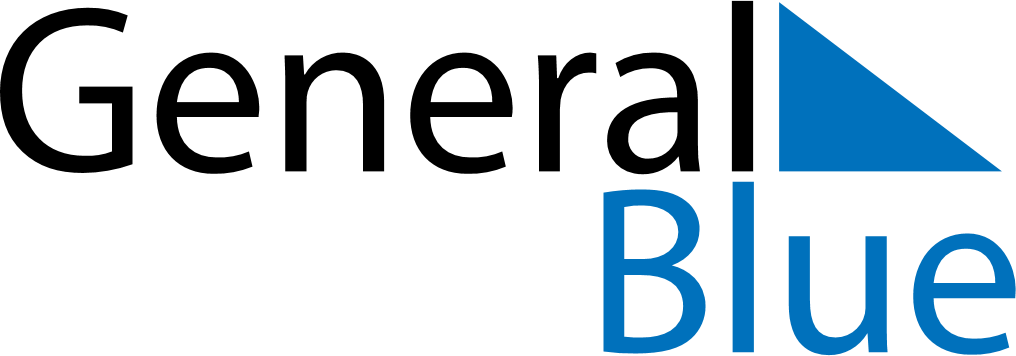 June 2022June 2022June 2022June 2022Cabo VerdeCabo VerdeCabo VerdeMondayTuesdayWednesdayThursdayFridaySaturdaySaturdaySunday123445Children’s Day6789101111121314151617181819202122232425252627282930